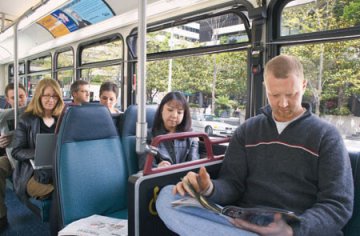 We’re reducing our carbon footprint!How about you?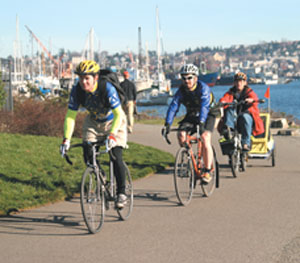 Find out how simple it is to help save the planet and save commuting costs at the same time.  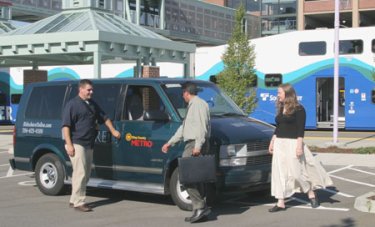 Come learn about commuting options:  riding the bus or train, vanpooling, vansharing, carpooling, biking and walking.  We’ll help you find an option that works for you!When:   Time:Where:  For more information contact:Come learn about commuting options:  riding the bus or train, vanpooling, vansharing, carpooling, biking and walking.  We’ll help you find an option that works for you!When:   Time:Where:  For more information contact: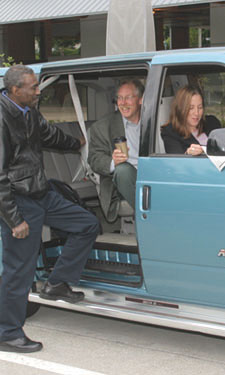 